Задачи и формулы  -http://mathprofi.ru/zadachi_po_kombinatorike_primery_reshenij.html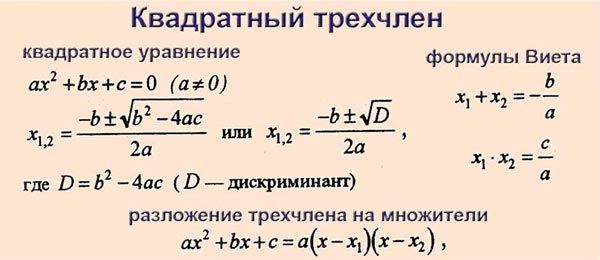 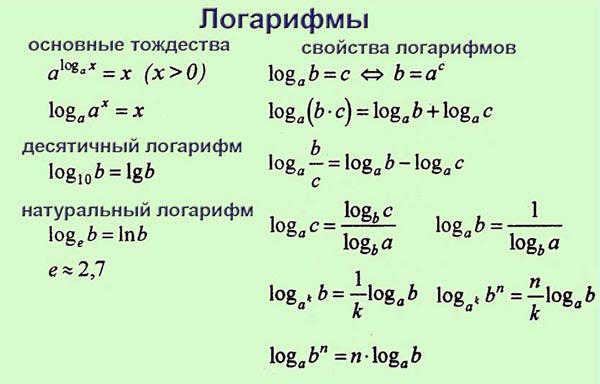 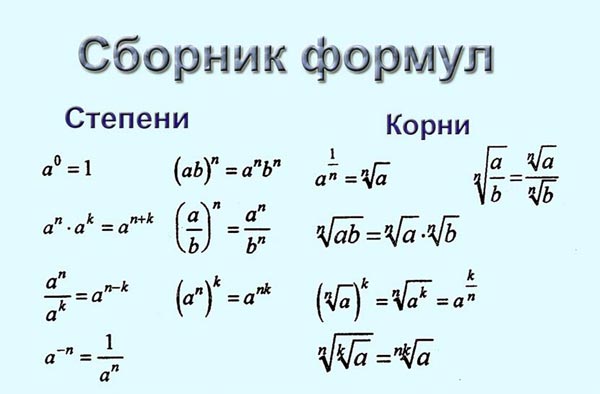 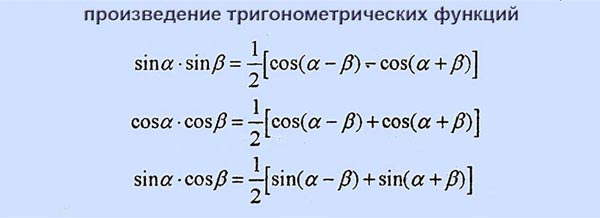 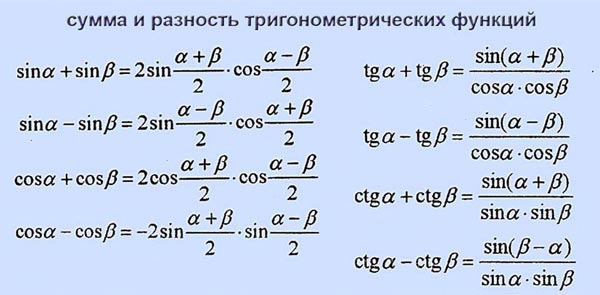 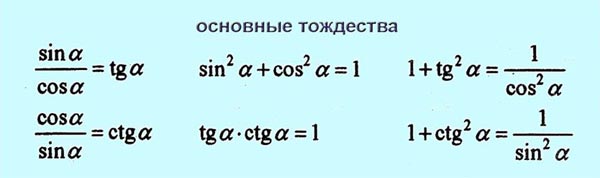 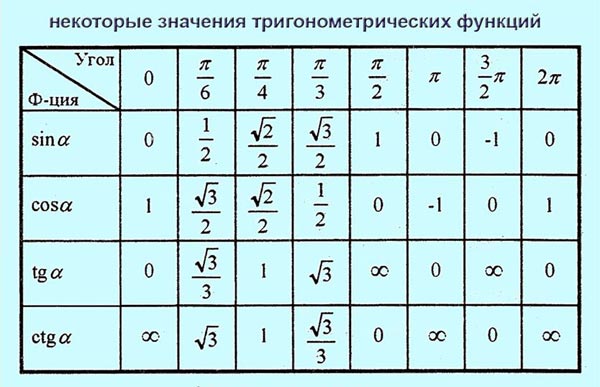 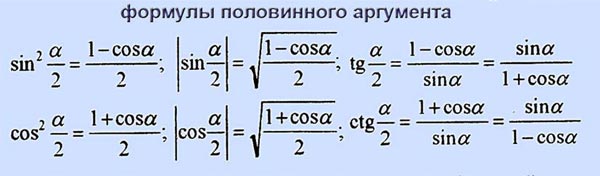 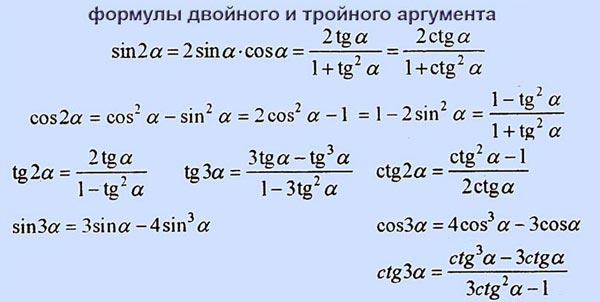 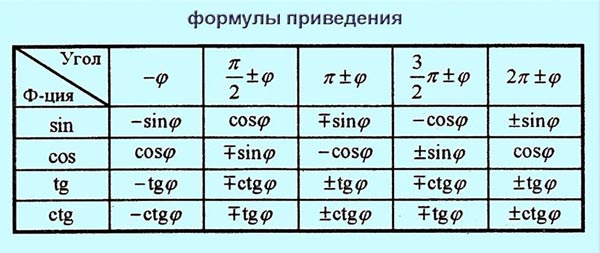 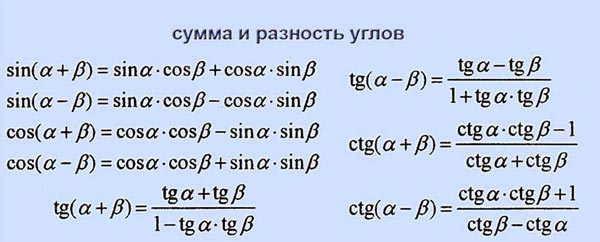 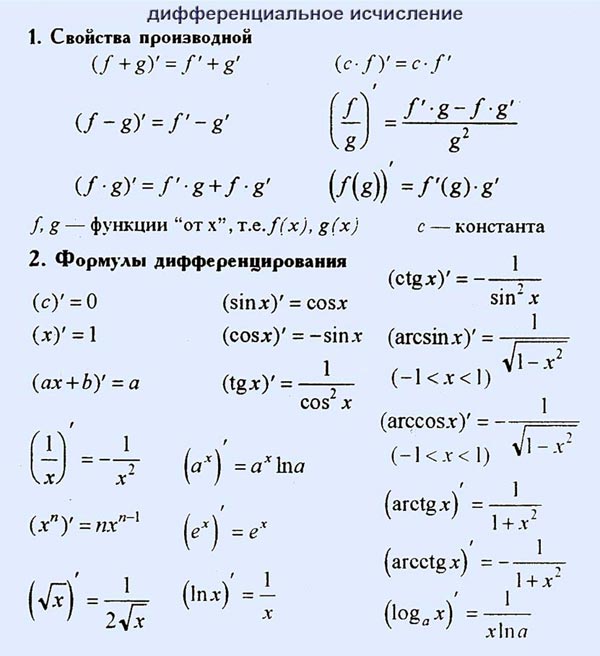 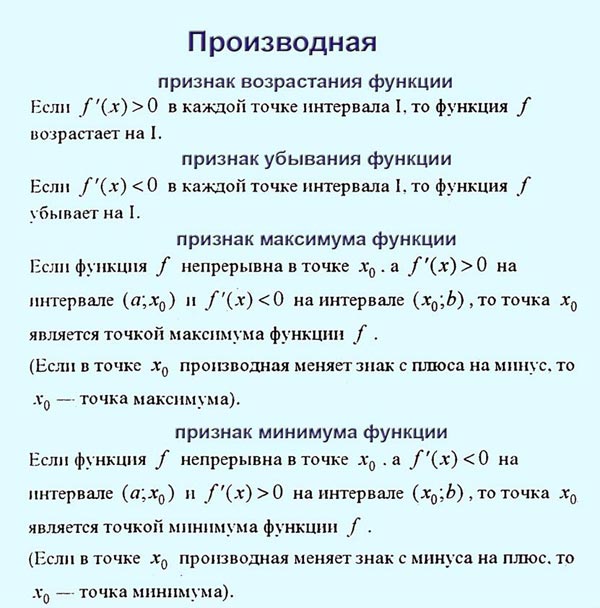 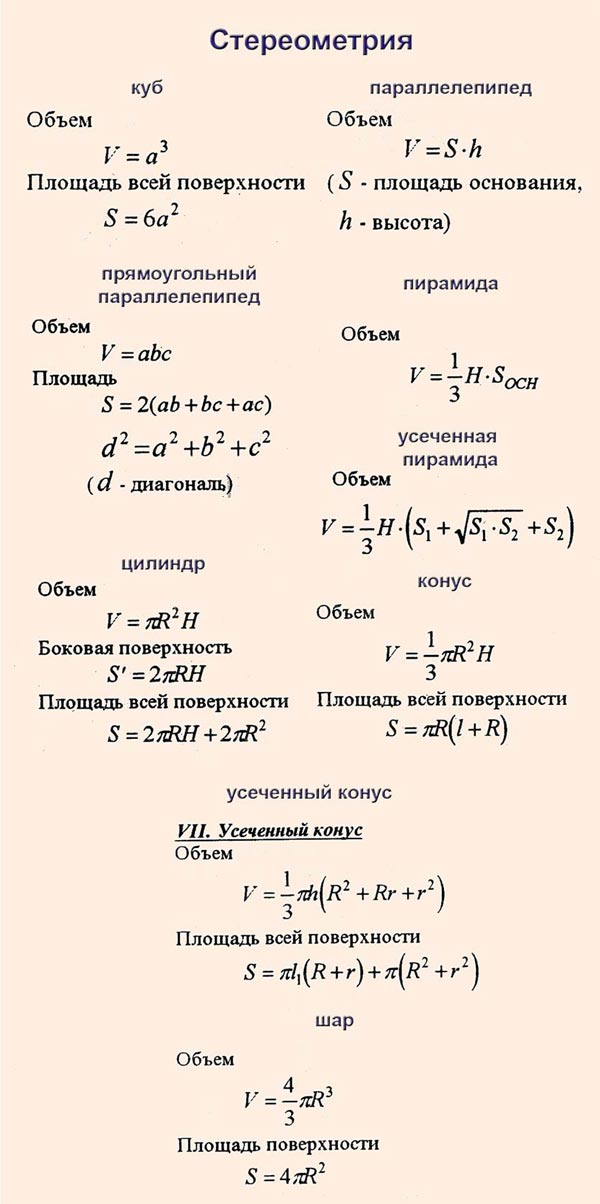 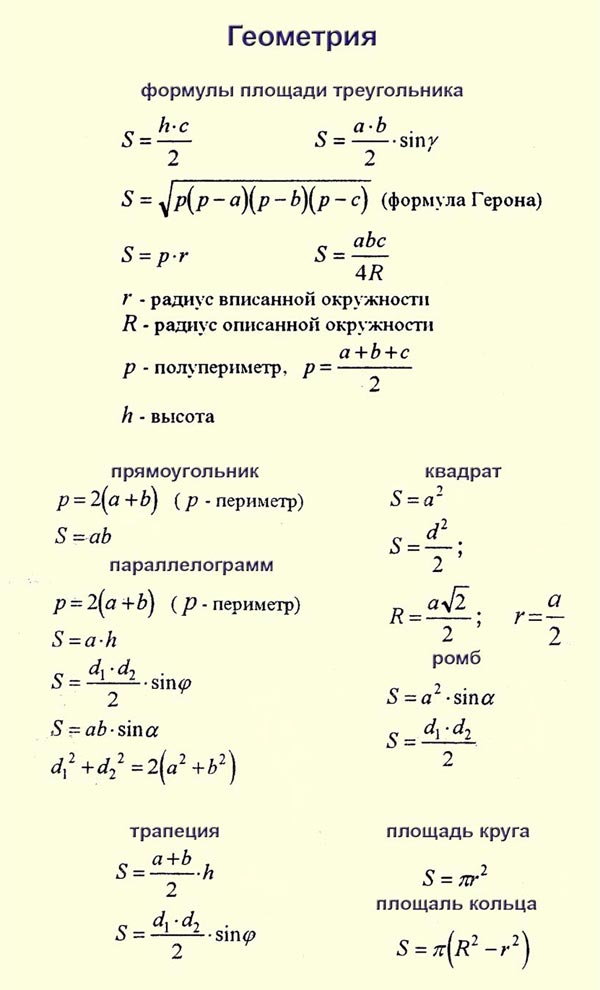 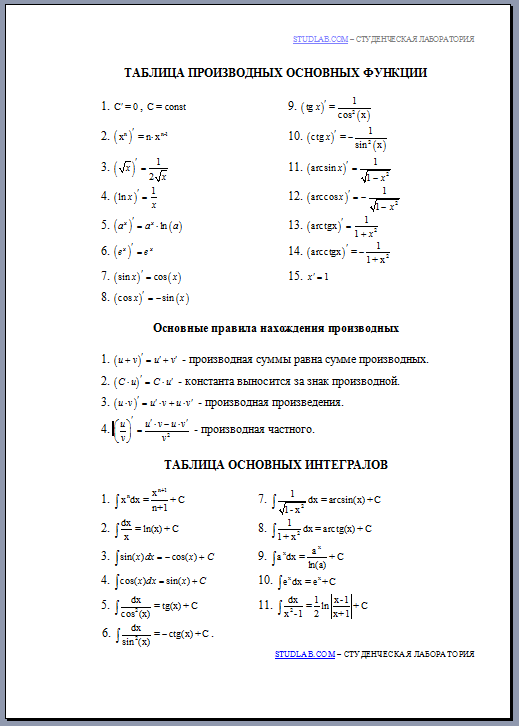 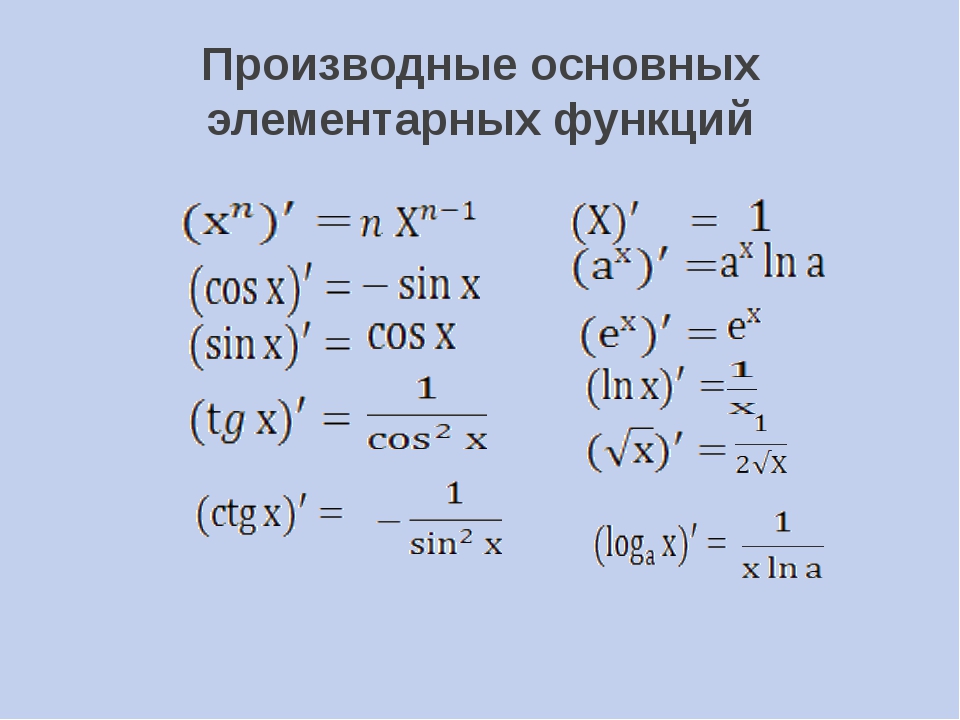 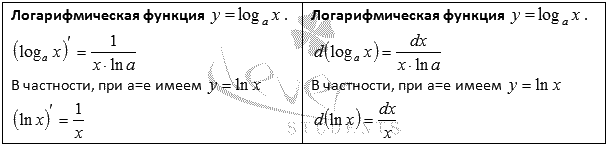 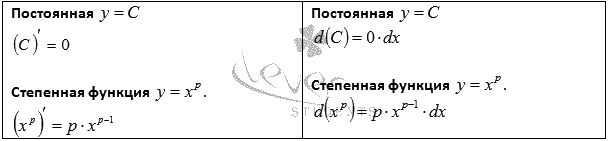 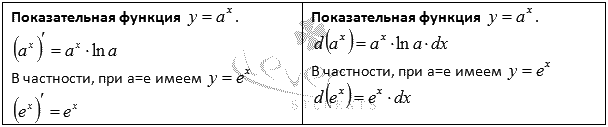 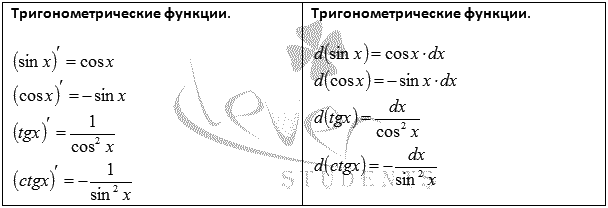 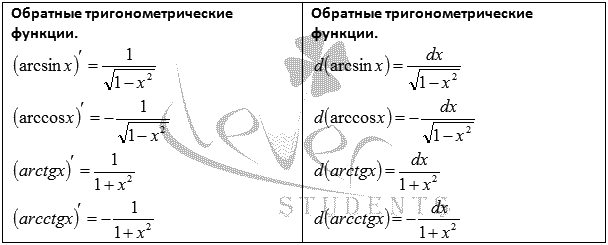 